Služka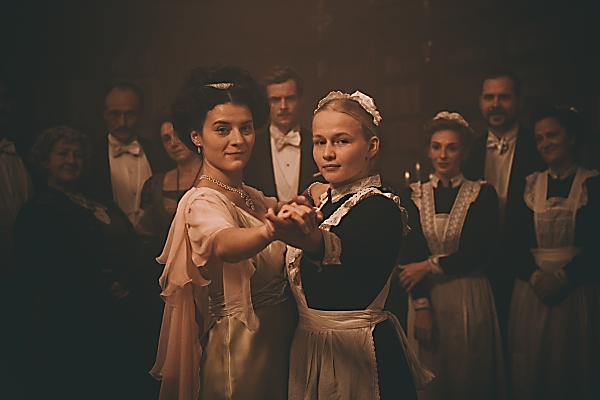 Premiéra: 16. 3. 2023 Bright Sight Pictures, Cineart TV PragueSlovensko / ČR, 2022Režie: Mariana Čengel SolčanskáScénář: Hana Lasicová, Mariana Čengel-SolčanskáKamera: Laco JanošťákHudba: Vladimír MartinkaHrají: Dana Droppová, Radka Caldová, Anna Geislerová, Vica Kerekes, Karel Dobrý, Zuzana Mauréry, Cyril Dobrý, Lukáš Pelč, Marko IgondaDvě dívky zmítané problémy dospívání a citovou nejistotou se rozhodnou podlehnout vzájemné přitažlivosti bez ohledu na rozdíly v jejich sociálním postavení a národnosti. Zatímco se v roce 1918 svět koupe v krvavé válce, zápasí služka a panská slečna o právo svobodně žít a milovat. Mladičká Anka odjíždí ze Slovenska pracovat jako služka do panského domu v Praze. Toto třpytivé velkoměsto rakousko-uherské monarchie v sobě skrývá nadpozemský život, který ale Anka nikdy neokusí. Místo toho ji čeká služba v domě vysoce postaveného státního úředníka a jeho rodiny. Atraktivní barevné salóny ostře kontrastují se špeluňkami, ve kterých den za dnem přežívá neviditelný personál. Anka sleduje vznešený svět, ve kterém je jejím úkolem prát špinavé prádlo a vynášet ranní moč. Ale ani na druhé straně žebříčku není svět růžový. Jeho hlavní představitelku Resi, dceru pána domu, s Ankou spojuje jen společný rok narození. Resi sotva přestala být dítětem a už se ocitá v kolotoči společenských norem. Dohodnutá svatba s „dobrou partií” měla být vysvobozením ze zlaté klece, ale realita manželského soužití není taková, jak si ji Resi představovala.Anka a Resi, dvě stejně staré dívky z opačných pólů společnosti v sobě najdou spřízněné duše. Stanou se nejlepšími kamarádkami, milenkami a jsou si vzájemně jediným světlým bodem v přísně vytyčených hranicích společensky akceptovatelných norem v období 1. světové války a skomírající rakousko-uherské monarchie. Film je inspirovaný stejnojmenným románem Hany Lasicové, která je společně s režisérkou Solčanskou i spoluautorkou scénáře. „Ústřední postava Anky má svůj předobraz v tetě Ance, která vychovávala moji mámu Magdu a tetu Milku, sestry Vášáryovy. Zachovaly se nám po ní fotky a vzpomínky, a to je vlastně všechno, co po ní zůstalo,“ přibližuje pozadí příběhu. Přístupnost: 	nevhodné pro děti do 12 letŽánr:	drama / historickýVerze: 		česky, slovensky, německy a maďarsky s českými titulky pod němčinou a maďarštinouStopáž:	110 min Formát:	2D DCP, zvuk 5.1Monopol do:	16. 3. 2033Programování: 	Zuzana Černá, GSM: 602 836 993, cerna@cinemart.cz	Filmy si objednejte na www.disfilm.cz